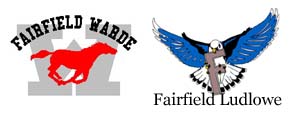 Fairfield High Ski Team Banquet When:  	Thursday, March 24thWhere:  	Testo’s Restaurant			1775 Madison Ave, BridgeportTime:		Promptly please @ 6:30 PMCost:  		$28.00/ per personRSVP: 		Michelle Minogue			275 Katona Drive			Fairfield, CT  06824			Questions?   michmino@hotmail.comPlease make checks payable to Michelle Minogue and return this form w/ payment to address above by 3/14.Thank you!Name ________________# People attending    ____________Total $$ enclosed    ____________